Об утверждении форм заявок на согласованииместа (площадки) накопления твердых коммунальных отходов и включении сведений о месте (площадке) накоплениятвердых коммунальных отходов в реестрмест (площадок) накопления твердых коммунальных отходов на территорииПолевосундырского сельского поселения В соответствии с Федеральным законом от 06.10.2003 №131-ФЗ «Об общих принципах организации местного самоуправления в Российской Федерации», постановления Правительства Российской Федерации от 31.08.2018 № 1039 «Об утверждении Правил обустройства мест (площадок) накопления твёрдых коммунальных отходов и ведения их реестра» и в целях эффективного осуществления полномочий в сфере обращения с твердыми коммунальными отходами, руководствуясь Уставом Полевосундырского сельского поселения, администрация Полевосундырского сельского поселения Комсомольского района  п о с т а н о в л я е т:1. Утвердить форму заявки на согласование места (площадки) накопления твердых коммунальных отходов.2. Утвердить форму заявки о включении сведений о месте(площадке) накопления твердых коммунальных отходов в реестр мест(площадок) накопления твердых коммунальных отходов.3. Настоящее постановление вступает в силу после его официального опубликования в информационном бюллетене «Вестник Полевосундырского сельского поселения Комсомольского района»3.  Контроль за исполнением настоящего постановления оставляю за собой.Глава сельского поселения		                                             Г.Е.ЕфремовПриложение № 1к постановлению администрацииПолевосундырского сельского поселения Комсомольского районаот 20.04.2022 г. № 17                                    Главе Полевосундырского сельского поселения Комсомольского района Чувашской РеспубликиЗАЯВКАна согласование создания мест (площадок) накопления твердых коммунальных отходовПрошу согласовать создание места (площадки) накопления твердых коммунальных отходов по адресу (местоположение):______________________________________________________________________Приложение: Копия правоустанавливающего документа на земельный участок, на котором планируется создание места (площадки) накопления твердых коммунальных отходов.Схема размещения места (площадки) накопления твердых коммунальных отходов.Заявитель подтверждает подлинность и достоверность представленных сведений и документов._____________________________		___________			______________  (Ф.И.О. заявителя/представителя)    (дата)                                   (подпись)Согласие на обработку персональных данныхЯ,________________________________________________________________________,(ФИО лица, которое дает согласие)даю согласие на обработку персональных данных, содержащихся в настоящей заявке____________________________________________________          ____________	 (Фамилия, Имя, Отчество (при наличии))				 (подписьПриложение № 2к постановлению администрацииПолевосундырского сельского поселения Комсомольского районаот 20.04.2022 г. № 17                                    Главе Полевосундырского сельского поселения Комсомольского района Чувашской РеспубликиЗАЯВКАо включении сведений о месте (площадке) накопления твердых коммунальных отходов в реестр мест (площадок) накопления  твердых коммунальных отходовПрошу включить в реестр мест (площадок) накопления твердых коммунальных отходов контейнерную площадку для накопления твердых коммунальных отходов, расположенную по адресу (месторасположение): _________________________________________________________________Приложение: Копия правоустанавливающего документа на земельный участок, на котором планируется создание места (площадки) накопления твердых коммунальных отходов.Схема размещения места (площадки) накопления твердых коммунальных отходов.Заявитель подтверждает подлинность и достоверность представленных сведений и документов._____________________________		___________			______________  (Ф.И.О. заявителя/представителя)                 (дата)                                    (подпись)Согласие на обработку персональных данныхЯ,________________________________________________________________________,(ФИО лица, которое дает согласие)даю согласие на обработку персональных данных, содержащихся в настоящей заявке____________________________________________________          ____________	 (Фамилия, Имя, Отчество (при наличии))				                (подпись)ЧĂВАШ РЕСПУБЛИКИКОМСОМОЛЬСКИ  РАЙОНĚХИРТИ СĔНТĔР  ЯЛ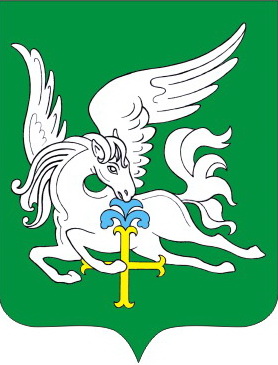 ЧУВАШСКАЯ РЕСПУБЛИКАКОМСОМОЛЬСКИЙ РАЙОНЧĂВАШ РЕСПУБЛИКИКОМСОМОЛЬСКИ  РАЙОНĚХИРТИ СĔНТĔР  ЯЛАДМИНИСТРАЦИЯПОЛЕВОСУНДЫРСКОГОСЕЛЬСКОГОПОСЕЛЕНИЯПОСТАНОВЛЕНИЕ20.04.2022  № 17д. Полевой СундырьПОСЕЛЕНИЙĔНАДМИНИСТРАЦИЙЕЙЫШĂНУ20.04. 2022 № 17Хирти Сĕнтĕр  ялěАДМИНИСТРАЦИЯПОЛЕВОСУНДЫРСКОГОСЕЛЬСКОГОПОСЕЛЕНИЯПОСТАНОВЛЕНИЕ20.04.2022  № 17д. Полевой Сундырь№ХарактеристикиЗначение1.Адрес создаваемого места (площадки) накопления твердых коммунальных отходов2.Географические координаты:широтадолгота3.Технические характеристики создаваемого места (площадки) накопления твердых коммунальных отходов:3.- площадь, м23.- используемое покрытие3.- количество планируемых к размещению контейнеров и (или) бункеров, шт.3.- объем контейнера/ бункера, куб.м4.Для юридического лица / индивидуального предпринимателя:4.- полное наименование юридического лица/фамилия, имя, отчество (при наличии) индивидуального предпринимателя4.- основной государственный регистрационный номер записи в Едином государственном реестре юридических лиц / Едином государственном реестре индивидуальных предпринимателей4.- фактический адрес юридического лица  / адрес регистрации по месту жительства индивидуального предпринимателя5.Для физического лица:5.- фамилия, имя, отчество (при наличии); серия, номер, дата выдачи паспорта5.- фактический адрес проживания /адрес регистрации по месту жительства физического лица6.Контактный телефон, факс, адрес электронной почты7.Данные об источниках образования твердых коммунальных отходов, которые будут складироваться в создаваемом месте (на площадке) накопления твердых коммунальных отходов:- объект капитального строительства (МКД, ИЖС, здание, сооружение);- предприятие;- территория (часть территории) поселения, при осуществлении деятельности на которых у физических и юридических лиц образуются твердые коммунальные отходы.8.Способ накопления (мусоропровод, контейнеры, расположенные на контейнерных площадках, в пакеты или др. емкости)№ХарактеристикиЗначение1.Адрес места (площадки) накопления твердых коммунальных отходов2.Географические координаты:широтадолгота3.Технические характеристики места (площадки) накопления твердых коммунальных отходов:3.- площадь, м23.- используемое покрытие3.- количество контейнеров и (или) бункеров, шт.3.- объем контейнера/ бункера, куб.м4.Для юридического лица/ индивидуального предпринимателя:4.- полное наименование юридического лица/фамилия, имя, отчество (при наличии) индивидуального предпринимателя4.- основной государственный регистрационный номер записи в Едином государственном реестре юридических лиц / Едином государственном реестре индивидуальных предпринимателей4.- фактический адрес юридического лица/ адрес регистрации по месту жительства индивидуального предпринимателя5.Для физического лица:5.- фамилия, имя, отчество (при наличии); серия, номер, дата выдачи паспорта5.фактический адрес /адрес регистрации по месту жительства физического лица6.Контактный телефон, факс, адрес электронной почты7.Данные об источниках образования твердых коммунальных отходов, которые складируются в месте (на площадке) накопления твердых коммунальных отходов:- объект капитального строительства (МКД, ИЖС, здание, сооружение);- предприятие;- территория (часть территории) поселения,при осуществлении деятельности на которых у физических и юридических лиц образуются твердые коммунальные отходы8.Способ накопления (мусоропровод, контейнеры, расположенные на контейнерных площадках, в пакеты или др. емкости)